F. No.38/KVSV/2019-20/				  	    दिनाँक: __.__.2019Bid security (EMD): Rs 20,000 (Twenty Thousand Only)Sale Price of Tender document: Rs.500.00Security deposit: Rs. 100000/- (One Lakh Only)Last date to submit by speed post 26.08.2019 by 12.00 NoonIssued from 08.08.2019 to 25.08.2018To,________________________________________________________________________TENDER DOCUMENTSub: "Inviting Bid for engaging Service Provider Firm for providing Manpower (Housekeeping) through service contract.The Kendriya Vidyalaya Sangathan, a centrally funded Autonomous Body, is a Society registered under Societies’ Registration Act, 1860. The Sangathan administers the Scheme of Kendriya Vidyalayas set up for imparting education to the children of transferable Central Govt. Employees among others.Sealed competitive Bids are invited by the Kendriya Vidyalaya Sainik Vihar, Delhi from reputed/registered Consultant/Service Provider Firm for providing Manpower (House Keeping) through service contract initially for a period of 01 (one) year w.e.f the date of agreement  (which may be extended for another One year), as indicated below:-A.	Area of School  			8.5 Acre (Building Area and Ground)Consisting Class Rooms,  Rooms in the barrack, Laboratories, Computer Labs, Staff Room, office, Principal & Vice Principal  office  Library, Exam Room,  Toilets, Medical Room, Corridors, Play Ground, etc. (Parties are advised to see the location). 	Address/Location of the		Kendriya Vidyalaya, Sainik Vihar, Delhi-110034	Building				2 (B)Total 06  Sweepers (House Keeping Services)  and contracting agency to supervise  An outline of tasks to be carried out by conservancy/Housekeeping services provided is detailed as under:-Quoted PriceThe Bidder shall quote unit rate which shall comprise of monthly remuneration OTA rate, EPF, ESI & other statutory costs and Service Charges (including profit and administrative charges) in the format of quotation only attached (Annexure-A) The minimum wages which will not be less than the maximum of the two minimum wages – 1. Central govt. labour commissioner rate  2. Collector rate for Dist. Delhi North West as declared time to time will be payable. EPF, ESI will be paid at the rate applicable. Any other tax liable to be paid by the client shall be quoted by the bidder separately in Annexure ‘A’.Hourly rate of OTA should not exceed monthly remuneration		30x8The rate quoted shall be fixed for the duration of the contract and shall not be subject to adjustment except the statutory provisions, if amended. In case of change in rate due to statutory provisions only such changes will be accepted and not any additional liability i.e. % of profit/service charge’s etc. As such the bidder while submitting the bid should specifically, quote the rate etc. in this regard.Correction if any shall be made by crossing out, imitating dating and rewriting.The Bidder shall EMD Rs.20,000 (Twenty Thousand Only) /- in the form of Bank Guarantee valid for 135 days after the date of submission of bids or DD/Pay Order drawn in favour of VVN A/c K.V. Sainik Vihar, payable at New Delhi as earnest money along with the Bid.  The earnest money shall be returned to the unsuccessful bidders after the award of the contract.The selected firm has to furnish performance security in the form of Bank Guarantee/DD for an amount of Rs. 1,00,000/- (One Lakh Only) valid for fourteen months from the date of award of the contract.  The performance security shall be submitted within 10 days from the date of Notification of Award. The earnest money shall be returned only after the Performance security is submitted by the Contingency Agency after adjusting any deductions if any.Telex or facsimile bids are not acceptable. Each page of tender document must be compulsorily and properly signed by the bidder in ink.The bidder shall quote service charges including overhead and profit in column 7 of Annexure ‘A’ in Indian rupees only and this should not be zero or derivative of zero.Each bidder must submit only one bid in original format supplied or downloaded from Vidyalaya web site http://www.sainikvihar.kvs.ac.in along with price of Tender document Rs.500=00 in the form of DD drawn in favour of “VVN A/C KENDRIYA VIDYALAYA SAINIK VIHAR” payable at Delhi) (Technical bid in one sealed envelope and Commercial bid in another sealed envelope, both together sealed in a single sealed envelope superscripted as “Bids for providing Housekeeping services/Conservancy services   in KV Sainik Vihar, Delhi”). Validity of BidThe Bid shall remain valid for a period not less than 90 days after the deadline fixed for submission of bids.Terms and ConditionsThe remuneration shall be disbursed through account payee cheque provided at the premises of Kendriya Vidyalaya Sainik Vihar Delhi in the presence of representative of the Kendriya Vidyalaya Sainik Vihar Delhi /its constituent or through pay advise to bank by RTGS/NEFT in the account of his deployed employees along with submission of copy of bank passbook statement of his employees as proof of payment of salary. The Contractor shall be directly responsible for the payment of wages, will include such other benefits as applicable to its employees under the relevant Acts and Regulations. The Kendriya Vidyalaya Sainik Vihar, Delhi shall not entertain any such claim of the person employed by the Contractor and shall not be liable for it.(i) The contracting agency will ensure payment by the 5th of every succeeding month to their employees through account payee cheque provided in the office/premises of Kendriya Vidyalaya Sainik Vihar, Delhi or through pay advice to bank for RTGS/NEFT in the account of his deployed employees along with submission of copy of bank passbook statement, as per the monthly remuneration of contract i.e. minimum wages which should not be less than the maximum of the two minimum wages – 1. Central govt.  labour commissioner rate  2. Collector rate for Distt. Delhi North West as declared time to time without any deduction except the statutory provisions.(ii) It is further stressed upon that, as defined in section 21 (1) of the Contract Labour (Regulation & Abolition) Act 1970, it is the responsibility of the contractor for payment of wages to each worker employed by him as contract labour in the presence of a duly authorized representative as nominated by the Principal employer. However, in case, the contractor fails to make payment of wages or makes short payment within the prescribed period, the principal employer shall be liable to make payment of wages in full.The Contracting Agency will submit the invoice along with proof of disbursement in triplicate upto 10th of every month after making the payment to the employees provided to the agreement supported with the following documents:-Details of monthly disbursement made to the staff furnishing account payee cheque details/ pay advice to bank for RTGS/NEFT in the account of his deployed employees along with copy of up-to-date bank passbook statement for each payment.Daily wages register properly signed by deployed employees and countersigned by representative of contractor.Proof of payment of statutory obligation such as EPF, ESI, and any other applicable tax. Verification of payment of EPF, ESI will be done through web-sites of EPF & ESI along with messages received on mobile phone of deployed employees before releasing payment of these statutory obligations.Payment to the contracting agency will be released within 15 days from the date of the receipt of the invoice complete in all respect. The Contracting Agency will provide identity Card to all his employees deputed as per the format suggested by the indenting Office valid for the period of contract.The Contracting Agency shall comply with all statutory obligations.  Minor variations as   per actual calculation will be borne by the Indenter/Client.It is mandatory for the Contracting Agency to submit the attested copy of valid registrations/license obtained from the authorized/competent department of Delhi /Central govt. for deploying security guards (I.G. License), failing which the bid will be treated as disqualified/non-responsive. In case of absence on any working day, the monthly remuneration will be regulated as per the following formula.Total Monthly Remuneration = Monthly remuneration-A,Where A, = Monthly Remuneration   X Nos of days of absenceNos. of days in the month	Over time rate will be in proportionate with the normal duty time hour rate as per daily wages rates.The Candidates/Manpower provided by the Contracting Agency shall be accepted only after scrutiny by KV.  Therefore, minimum three-four bio data shall be made available against each slot in each category.  The candidate may be invited for personal discussion also No Conveyance or any other charges will be paid by the Vidyalaya.  In case, none is found suitable then additional bio-data shall be made available by the Contracting Agency, promptly i.e. within 24 hours.  The replacement of a candidate on account of absence/unsuitability for Kendriya Vidyalaya Sainik Vihar Delhi shall be made within 24 hours. Contracting agency will be penalized by Rs.100/- (Rs. Hundred only) per day per manpower in case of absence of more than one manpower on a particular day or continuous absence for more than one day by any one manpower without replacement for absence and this amount will be adjusted by the security deposit.The contracting agency will be required to sign a contract with the Kendriya Vidyalaya Sainik Vihar, Delhi in Rs. 100/- Non Judicial Stamp Paper  as per the model contract enclosed (Annexure-B) for ready reference. The other terms and conditions specified in the bid document and accepted bid will also form the part of the model agreement.In case of any loss, theft/sabotage caused by/attributable to the personnel deployed, the KV reserves the right to claim and recover damages from Contracting Agency. The antecedents of all the workers will be got verified from the police by the Contracting Agency before deployment for work.The Contracting Agency will deploy the trained and sufficient number of workers who are below the age of 50 years and above the age of 21 years as well as physically fit and mentally alert.  The Contracting Agency will also ensure that the workers/staff deployed are free from Aid or any other infectious disease before deployment for work.Kendriya Vidyalaya Sainik Vihar, Delhi shall provide a small room for goods and Security guard tools. No name plate of agency shall be allowed on the room and nobody from contracting agency side will be allowed to stay in the Vidyalaya campus except the staff of contracting agency on duty.The Contracting Agency shall provide to their personnel deployed for cleanliness and with impressive summer uniform as well as winter uniform with insignia.TDS will be deducted from monthly payment to contractor as per rules.The indenter will evaluate and compare the Bids determined to be substantially responsive i.e. which are properly signed, and conform to the terms & conditions in the following manner.Evaluation of bid:-	Every bidder needs to submit Technical bid in one sealed envelope and Commercial bid in another sealed envelope, both together sealed in a single sealed envelope superscripted as “Bids for providing House keeping/conservancy services in KV Sainik Vihar” with following details:-8 (A) Technical bid:The bids will be treated as responsive if the following documents are  attached and properly signed & submitted in the sealed envelope for bid and confirms to the terms and condition in the following manner  –Tender document in original format supplied or downloaded from Vidyalaya web site http://www.sainikvihar.kvs.ac.in along with price of  Tender  document Rs.500/- in the form of DD drawn in favour of “VVN A/C KENDRIYA VIDYALAYA SAINIK VIHAR” payable at DELHI. Each page of tender document must be compulsorily and properly signed by the bidder in ink.Deposit of Rupees 20,000 (Twenty Thousand Only) in the form of bank guaranty valid for 135 days after the date of submission of bids or account payee DD/pay order drawn in favor of “KENDRIYA VIDYALAYA SAINIK VIHAR VVN A/C” payable at DELHI as earnest money along with the bid.Live and valid License issued from competent authority to supply security guards at Distt. North West, Delhi [I G license].Self attested live Establishment Registration certificates.Self attested Latest copy of proof of EPF Registration.Self attested Latest copy of proof of ESI Registration.Self attested Live Pan No. along with photocopy and current filing of Income tax Return for the last two years’copy.Brief profile of the company and evidence to establish that the bidder has successfully executed contracts of similar nature and magnitude in the last three years (Priorities will be decided on this basis if all other conditions are same).List of clientele during last 3 years along with cost of assignment and attested copy of Experience certificates.Self attested Copy of any other documents which supports the good performance of the firm.8 (B) Commercial bid:- The commercial bid will be examined only for those bidders who are technically satisfied by the Vidyalaya committee through their technical bid. The evaluation and comparison of properly signed substantially responsive bids will be done on the following basis-. The amounts to be quoted for providing the service(s) under various heads as per Annexure-“A”. However, the cost of materials, if any, should be shown separately / specifically for every bid.Each column of Annexure-A should be compulsorily filled. Reasonable service charges should be filled compulsory in column No. 7 of Annexure A. The remuneration to the unit manpower will not be less than the maximum of the two minimum wages– 1. Central govt.  labour commissioner rate 2. Collector rates for North West, Delhi [as declared time to time, applicable for Unskilled Manpower whichever is applicable as per rule.As per rule, for Kendriya Vidyalayas the rate applicable is the higher of the two minimum rates declared by Govt. of India Labour commissioner / Collector rate for North West, Delhi.The evaluation will be done for all the items put together for annexure “A”. Indentor office will award the contract to the lowest evaluated responsive bidder. Properly signed annexure “A” and Annexure-I, in ink.Award of ContractThe indenter will award the contract to the bidder whose bid has been determined to be substantially responsive and who has offered the lowest price as per Para 8(B). The indenter reserves the right at the time of award of contract to increase and decrease the requirement of manpower indicated in Para 2.B above.The indenter, prior to the expiration of the bid validity period will notify the bidder whose bid is accepted for the award of contract. The terms of the accepted offer shall be incorporated in the contract. Notwithstanding the above, the indenter reserves the right to accept or reject all bids and to cancel the bidding process and reject all bids at any time prior to the award of the contract.If two bidders have quoted the same lowest price then selection of bid will be done on the basis of quality of past services provided by them/experience or any other valid ground.Last date and time of receipt of BidsYou are requested to submit the sealed bids by Speed Post / in Tender box (Technical bid in one sealed envelope and Commercial bid in another sealed envelope, both together sealed in a single sealed envelope) in a single sealed envelope superscripted as “Bids for providing House Keeping services/conservancy services in KV SAINIK VIHAR, DELHI” due on date 26-08-2019 latest by 12:00 Noon at the office of the Kendriya Vidyalaya Sainik Vihar, Delhi. Opening of bid: - The bids will be opened by the Vidyalaya tender committee notified for this purpose in presence of bidders/authorized representatives of the bidders, if present, on 26-08-2019 at 02.00 PM in the Principal Chamber of KV Sainik Vihar, Delhi.The indentor looks forward to receive the bid in the format of bid attached only and appreciate the interest of the service provider in the KV Sainik Vihar, Delhi.PRINCIPALKendriya Vidyalaya Sainik Vihar. Housekeeping Services NAME OF COMPANY/FIRM	      	:_____________________________________ADDRESS	(With Address Proof)      :_____________________________________                                                            _____________________________________                                                            _____________________________________ CONTACT PERSON’S  NAME		:-________________________________________       TEL. 	          LAND LINE:__________________MOBILE_______________             E-MAIL ID			:-___________________________________PAN NO. 			:-_________________________                 (Please enclosed attested photo copy and attach copy of IT clearance certificate)EPF REGISTRATION NO.	:__________________Valid up to date-_________   (Please  enclose attested photocopy)EPF REGISTRATION NO.	:___________________Valid up to date _________                 (Please  enclose attested photocopy)ANNUAL TURNOVER FOR THE LAST 3 YEARS                   (Please enclose copy of documents)2016-17:-____________2017-18:-____________2018-19:-____________.Experience of work during the last three years along with yearly cost of assignment-               (Please enclose copy of documents)		i)	            II)		            iii)SIGNATURE OF TENDERERKENDRIYA VIDYALAYA SAINIK VIHAR NEW DELHI -34ANNEXURE-‘A’FORMAT OF BID                                                (All figures in Rs.) Cost of Material (As per the list attached on monthly basis) :- _____________________NOTE:		1.In case of discrepancy between unit price and total price, the unit price shall prevail.We agree to provide the above service of manpower including material and to abide by the terms & conditions contained in the Bid document and also agree to enter into the agreement in the format enclosed.  Bid Security of Rs._________________ (Rupees_____________________________________________) is furnished herewith vide Bank Draft No._____________ dated ____________drawn on____________________________														(Bidder)														Signature: _______________																	Name:__________________										KENDRIYA VIYDLAYA SAINIK VIHARLIST OF HOUSE KEEPING ITEM FOR ONE MONTHSIGNATURE OF TENDERER WITH STAMPकेंद्रीय विद्यालयसैनिक विहारदिल्ली-34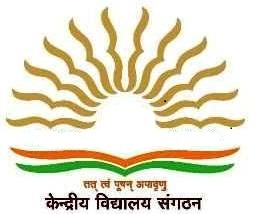 KENDRIYA VIDYALAYASAINIK VIHAR,DELHI-34TELEPHONE: 27025480FAX: 27022979Account Number and IFSC Code for the purpose of NEFT/RTGSBank Name- Union Bank Of IndiaBeneficiary Account Name- VVN Account Kendriya Vidyalaya Sainik Vihar (1st Shift) New DelhiAccount Number-697402050000010IFSC Code-UBIN0569747S. No.Category of ManpowerNosMinimum qualifications or and experience1.Sweepers06Middle Standard (Tentative)S.NCategory of ManpowerResponsibilities 1. House Keeping including sweepersEntire responsibility of cleaning & sweeping of entire school building/ premise including wet mopping, dusting of furniture and fixtures such as desks, chairs, tables,   almirah,   racks,   sofas,   electric   fans,   tube-lights,   doors,   windows, ventilators, staircases, roofs, floors, cleaning of water coolers, water tanks, dusting of science labs, computer labs, library, staff room, Principal’s room, Vice-principal’s room, HM’s Room etc. washing of curtains, towels, bed sheets, rags, toilets, vedas, verandahs, pathways, plinth protections, drains, fans, sweeping of playground and open spaces and to throw the waste garbage in the dustbins for removal of the same from the School premise.S. No.Category ofManpowerUNITUnit monthly remunerationEPF ESI Service charges/Monthly Unit Rate (Col.4+5+6+7)123456781.Un-SkilledSweeper 12.Casual Labour(day to-day basis)13.Multi Tasking Staff (10th  pass)1S.NoName of ItemRequirement/QuantityRate1WHITE PHENYLE20 LTR2BLACK PHENYLE20 LTR3HARPIC10 LTR4ACID10 KG5PHOOL BROOM12 NOS6TABLE DUSTER12 NOS7ODONIL NETPER PC8FENA POWDER8 PKT9FLOOR LIQUID SOAP10 LTR10FLOOR DUSTER BIG24 NOS11TILLA BROOM6 NOS12YARD BROOM4 NOS13URINAL CUBE6 PKT14DUSTPAN6 NOS15ROOM SPRAY GLASS2 BOTTLE16DETOL LIQUID 250 ML4 BOTTLE17YELLOW DUSTER12 NOS18 COLIN2 NOS19INDO GLASS CLEANER4 LR20SANI FRESH4 NOS21JALA BRUSH2 NOS22LIMA SOAP8 PKT23BLACK BIG POLYTHENE100 24SMALL SOAP22 PCSTOTAL